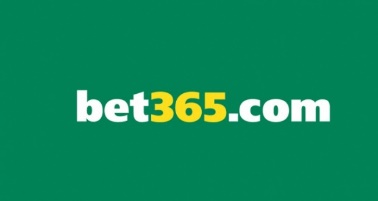 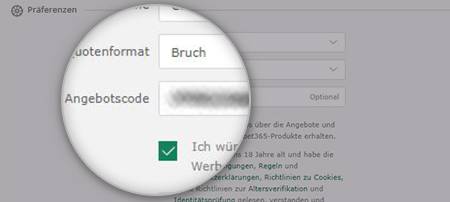 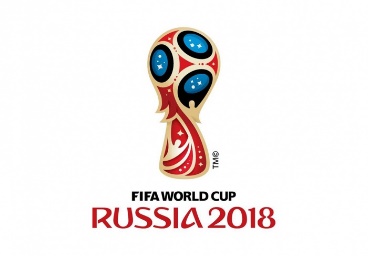 Calendrier Coupe du Monde 2018Groupe AGroupe BGroupe CGroupe DGroupe EGroupe FGroupe GGroupe HAchtelfinaleViertelfinaleHalbfinaleSpiel um den 3. PlatzFinale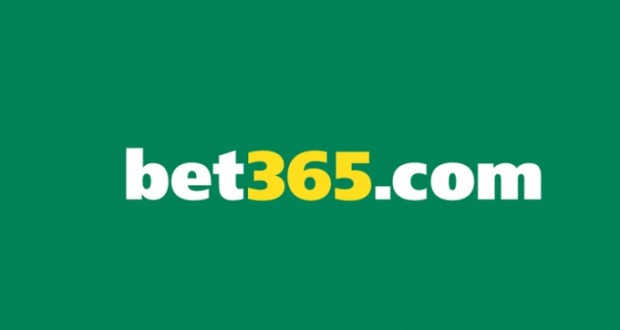 							Vorgeschlagen von [Name of Website]Date                      Heure                Ville                                      Equipe 1                            Equipe 214.06                     17:00             Moscou                                   Russie                 -           Arabie Saoudite15.06                     14:00          Iekaterinbourg                             Egypte             -           Uruguay19.06                     20:00          St. Petersbourg                           Russie               -           Egypte20.06                     17:00          Rostov-Sur-le-Don                 Uruguay                -          Arabie Saoudite25.06                     16:00              Samara                                   Uruguay              -          Russie25.06                     16:00            Volgograd                          Arabie Saoudite       -          EgypteDate                      Heure                Ville                                      Equipe 1                            Equipe 215.06                     17:00          St. Petersburg                           Maroc                  -             Iran15.06                     20:00               Sotchi                                      Portugal                -          Espagne20.06                     14:00            Moscou                                    Portugal                -          Maroc20.06                     20:00              Kazan                                      Iran                        -          Espagne25.06                     20:00           Kaliningrad                               Espagne                -          Maroc25.06                     20:00             Saransk                                    Iran                        -          PortugalDate                      Heure                Ville                                      Equipe 1                            Equipe 216.06                     12:00               Kazan                                     France           -           Australie16.06                     18:00              Saransk                                   Pérou                       -           Danemark21.06                     14:00               Samara                                  Danemark             -           Australie21.06                     17:00          Iekaterinbourg                             France            -           Pérou26.06                     16:00                 Sotchi                                    Australien            -           Pérou26.06                     16:00               Moscou                               Danemark             -           FranceDate                      Heure                Ville                                      Equipe 1                            Equipe 216.06                     15:00             Moscou                                   Argentinien          -           Island16.06                     21:00           Kaliningrad                               Kroatien                -           Nigeria21.06                     20:00          Nijny Novgorod                     Argentinien           -           Kroatien22.06                     17:00            Volgograd                                Nigeria                   -          Island26.06                     20:00          St. Petersbourg                           Nigeria                   -          Argentinien26.06                     20:00          Rostov-Sur-le-Don                         Island                     -          KroatienDate                      Heure                Ville                                      Equipe 1                            Equipe 217.06                     14:00             Samara                                   Costa Rica               -           Serbien17.06                     20:00          Rostov-Sur-le-Don                         Brasilien                 -           Schweiz22.06                     14:00          St. Petersbourg                           Brasilien                 -           Costa Rica22.06                     20:00           Kaliningrad                               Serbien                   -           Schweiz27.06                     20:00              Moscou                                  Serbien                   -           Brasilien27.06                     20:00         Nijny Novgorod                      Schweiz                   -          Costa RicaDate                      Heure                Ville                                      Equipe 1                            Equipe 217.06                     17:00             Moscou                                  Deutschland         -           Mexiko18.06                     14:00       Nijny Novgorod                        Schweden             -           Korea23.06                     17:00          Rostov-Sur-le-Don                         Korea                     -           Mexiko23.06                     20:00                Sotchi                                     Deutschland         -          Schweden27.06                     16:00              Kazan                                      Korea                     -          Deutschland27.06                     16:00          Iekaterinbourg                              Mexiko                  -          SchwedenDate                      Heure                Ville                                      Equipe 1                            Equipe 218.06                     17:00             Sotchi                                       Belgien                  -           Panama18.06                     20:00           Volgograd                                 Tunesien               -           England23.06                     14:00             Moscou                                   Belgien                  -           Tunesien24.06                     14:00          Nijny Novgorod                     England                 -           Panama28.06                     20:00              Saransk                                  Panama                 -           Tunesien28.06                     20:00            Kaliningrad                              England                  -          BelgienDate                      Heure                Ville                                      Equipe 1                            Equipe 219.06                     14:00             Saransk                                   Kolumbien            -           Japan19.06                     17:00             Moscou                                   Polen                     -           Senegal24.06                     17:00          Iekaterinburg                             Japan                     -           Senegal24.06                     20:00              Kazan                                      Polen                     -          Kolumbien28.06                     16:00            Volgograd                                Japan                     -          Polen28.06                     16:00              Samara                                   Senegal                  -          KolumbienDatum                    Zeit                   Ort                                      Mannschaft 1                   Mannschaft 230.06                     16:00               Kazan                                    Gewinner 1C         -           Gewinner 2D30.06                     20:00               Sochi                                     Gewinner 1A         -           Gewinner 2B01.07                     16:00             Moskau                                  Gewinner 1B         -           Gewinner 2A01.07                     20:00        Nizhny Novgorod                      Gewinner 1D         -           Gewinner 2C02.07                     16:00             Samara                                   Gewinner 1E         -           Gewinner 2F02.07                     20:00         Rostov-On-Don                         Gewinner 1G         -          Gewinner 2H03.07                     16:00         St. Petersburg                           Gewinner 1F         -           Gewinner 2E03.07                     20:00               Moskau                                    Gewinner 1H     -         Gewinner 2G     Datum                    Zeit                   Ort                                      Mannschaft 1                   Mannschaft 206.07                     16:00        Nizhny Novgorod                      Gewinner W49       -         Gewinner W5006.07                     20:00              Kazan                                     Gewinner W53       -         Gewinner W5407.07                     16:00             Samara                                   Gewinner W55       -         Gewinner W5607.07                     20:00              Sochi                                      Gewinner W51       -         Gewinner W52Datum                    Zeit                   Ort                                      Mannschaft 1                   Mannschaft 210.07                     20:00          St. Petersburg                          Gewinner W57        -         Gewinner W5811.07                     20:00             Moskau                                  Gewinner W59        -         Gewinner W60Datum                    Zeit                   Ort                                      Mannschaft 1                   Mannschaft 214.07                     16:00           St. Petersburg                          Gewinner L61           -        Gewinner L62Datum                    Zeit                   Ort                                      Mannschaft 1                   Mannschaft 215.07                     17:00             Moskau                                  Gewinner W61          -         Gewinner W62